Дистанционноезадание для учащихсяФИО педагога: Билял Наталья Владимировна Программа: «Оригами» 2 год обученияОбъединение: «Оригами»Дата занятия: 18.11.2020Тема занятия: «Чайка на воде»Задание: Складываем поделку «Чайка на воде»Материалы: Квадратный лист бумагиПорядок выполнения: 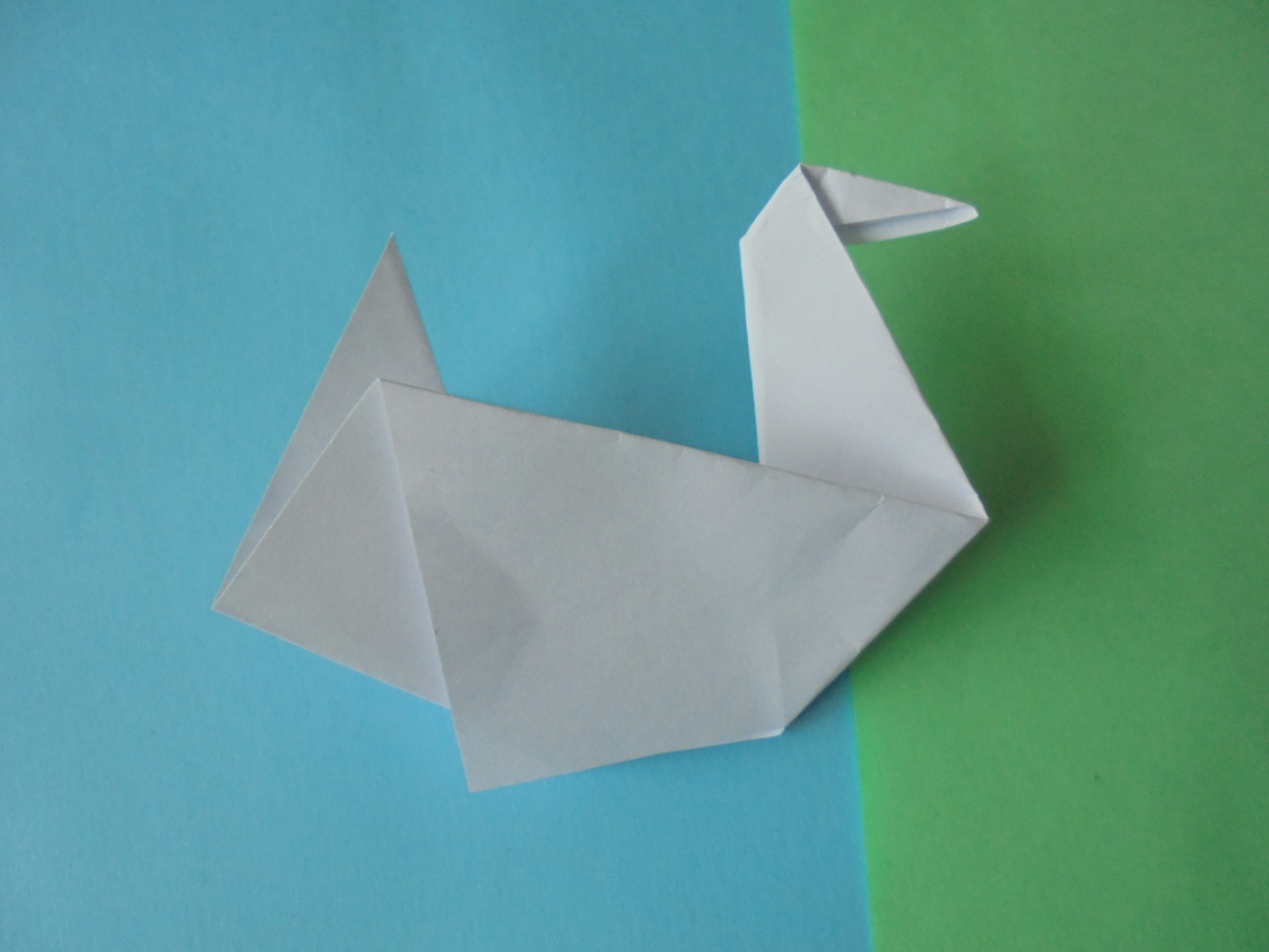 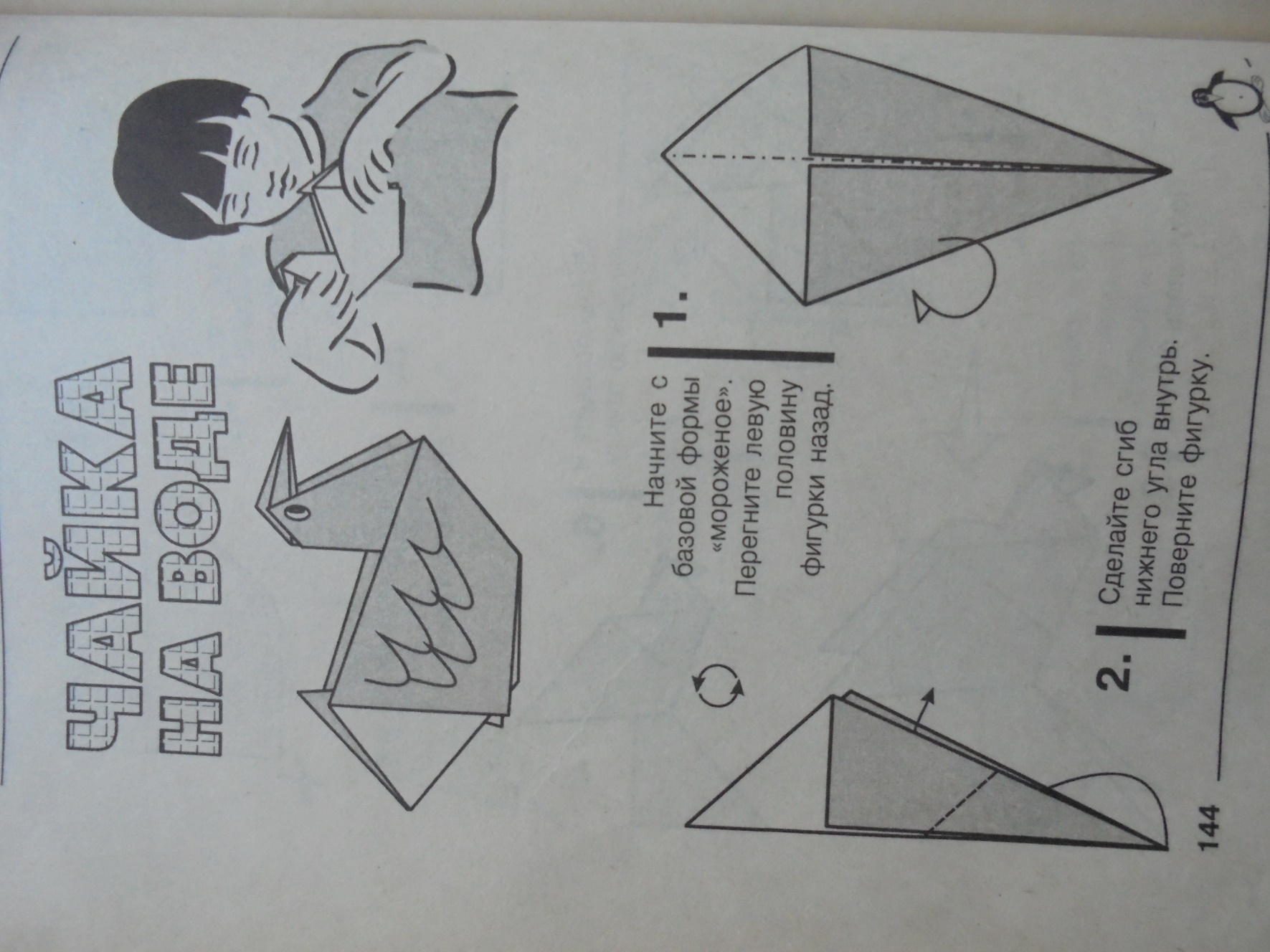 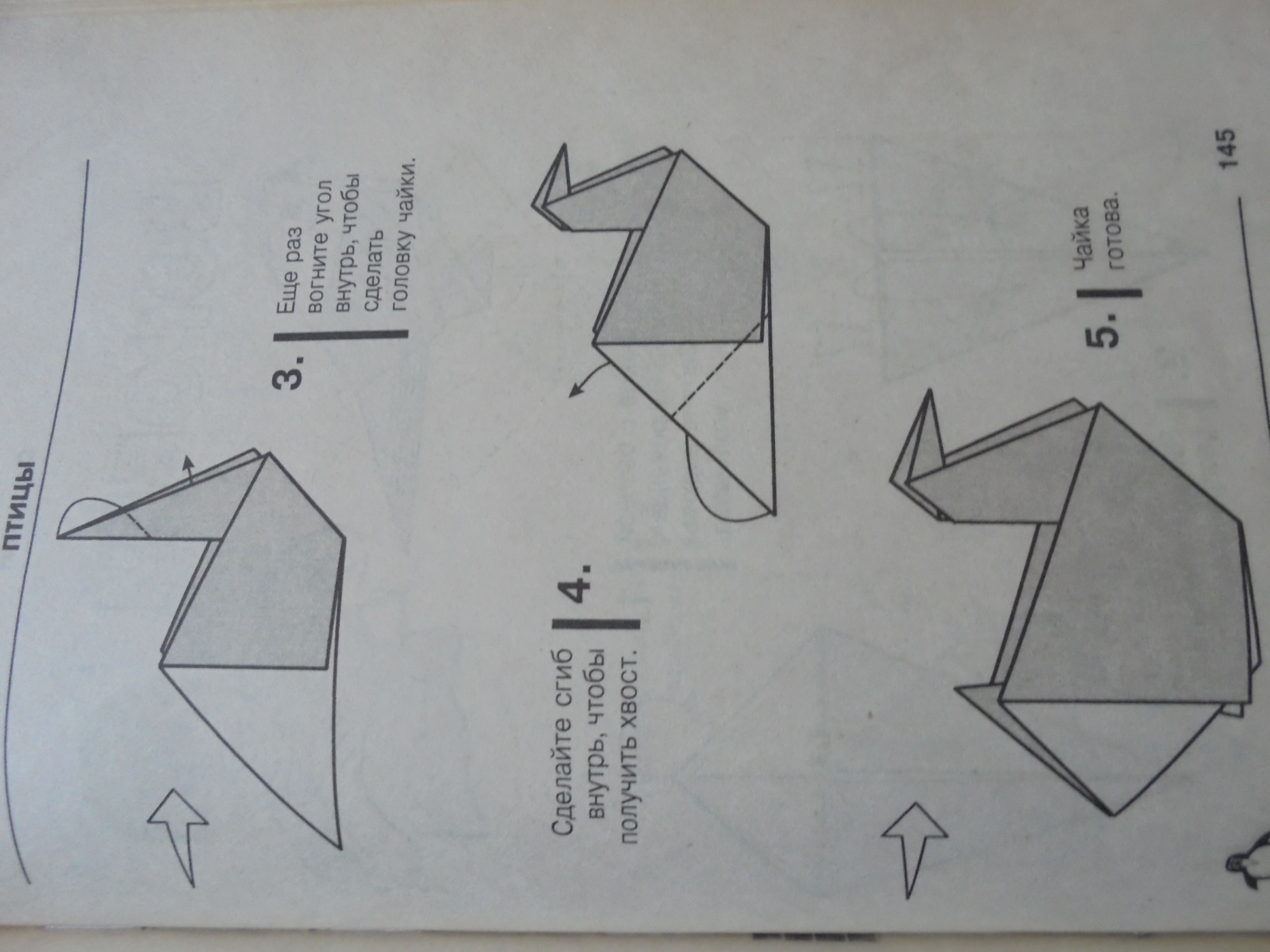 